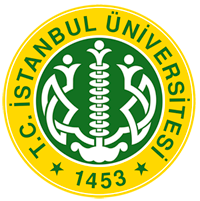 İÜFarabi Değişim Programı KoordinatörlüğüÖğrenci Kontenjan Talep Formu       Y. Lisans, Doktora öğrencileri için; Gönderme ve kabul sayıları yazılarak Yönetim Kurulu Kararı alınmalıdır.       *Kabul etme ve gönderme süresi Güz+Bahar şeklinde olacaktır.     Detaylı Bilgi almak için;     Farabi Değişim Programı Koordinatörlüğü  (0212) 440 00 00 /10702 – 10703       İlgili Birim Yöneticisi ( Müdür, Müdür Yardımcısı )                                                                                                                                                                           FDPK/PR-001/FR-005/00ATATÜRK İLKELERİ VE İNKILAP TARİHİ ENSTİTÜSÜ (2019-2020 AKADEMİK YILI)ATATÜRK İLKELERİ VE İNKILAP TARİHİ ENSTİTÜSÜ (2019-2020 AKADEMİK YILI)ATATÜRK İLKELERİ VE İNKILAP TARİHİ ENSTİTÜSÜ (2019-2020 AKADEMİK YILI)ATATÜRK İLKELERİ VE İNKILAP TARİHİ ENSTİTÜSÜ (2019-2020 AKADEMİK YILI)ATATÜRK İLKELERİ VE İNKILAP TARİHİ ENSTİTÜSÜ (2019-2020 AKADEMİK YILI)ATATÜRK İLKELERİ VE İNKILAP TARİHİ ENSTİTÜSÜ (2019-2020 AKADEMİK YILI)Anabilim Dalı/ Bilim DalıYÜKSEK LİSANSYÜKSEK LİSANSDOKTORADOKTORAKabul etme ve Gönderme Süresi*Anabilim Dalı/ Bilim DalıGÖNDERMEKABUL ETMEGÖNDERMEKABUL ETMEKabul etme ve Gönderme Süresi*ATATÜRK İLKELERİ VE İNKILAP TARİHİGÜZ+BAHARİlgili Birim YöneticisiGözden Geçiren/KontrolFarabi Ofis KoordinatörüHalil KIROnaylayanFarabi Kurum KoordinatörüDoç. Dr. Sema ULUTÜRK AKMAN